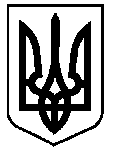 УКРАЇНАВЕРХОВИНСЬКА СЕЛИЩНА  РАДАВЕРХОВИНСЬКОГО РАЙОНУ ІВАНО-ФРАНКІВСЬКОЇ ОБЛАСТІВ И К О Н А В Ч И Й   К О М І Т Е ТР І Ш Е Н Н Я №300від 14  червня  2023 рокуселище  ВерховинаПро організацію літнього оздоровлення та відпочинку дітей у 2023 роціКеруючись ст. 32 Закону України «Про місцеве самоврядування в Україні» , Законом України «Про оздоровлення та відпочинок дітей», Указом Президента України від 24.02.2022 № 64/2022 «Про введення воєнного стану в Україні», затвердженого Законом України від 24.02.2022 № 2102-ІХ (зі змінами), постановами Кабінету Міністрів України від 09.12.2020 № 1236 «Про встановлення карантину та запровадження обмежувальних протиепідемічних заходів з метою запобігання поширенню на території України гострої респіраторної хвороби COVID-19, спричиненої коронавірусом SARS-CoV-2» (зі змінами), від 10.11.2021 № 1167 «Про затвердження Порядку організації виїзду дітей за кордон на оздоровлення та відпочинок» (зі змінами), постановою Головного державного санітарного лікаря України від 08.06.2021 №’5 «Про затвердження протиепідемічних заходів у дитячих закладах оздоровлення та відпочинку на період карантину у зв’язку з поширенням коронавірусної хвороби (COVID-19)», рішенням Івано-Франківської обласної ради від 12.11.2021 № 276-10/2021 «Про затвердження обласної комплексної програми соціального захисту населення Івано-Франківської області на 2022-2026 роки» (зі змінами), з метою належної організації оздоровлення та відпочинку дітей в 2023 році в закладах освіти Верховинської селищної ради, виконком селищної радиВ И Р І Ш И В: Інформацію начальника відділу освіти, молоді  та спорту Верховинської селищної ради Іри Сумарук та начальника служби у справах дітей Верховинської селищної ради Оксани Кітлярук про організацію оздоровчої компанії у 2023 році взяти до відома  (додається).  Затвердити мережу та організувати роботу 2 літніх пришкільних таборів патріотичного спрямування для оздоровлення та відпочинку дітей на базі освітніх закладів Верховинської територіальної громади, а саме: Криворівнянського ліцею ім. М.Грушевського з денним перебуванням (з 10.00 год. по 14. 00 год) та Буковецької гімназії з цілодобовим перебуванням, протягом серпня 2023 року, з дотримання безпекових умов під час воєнного стану. До дитячих закладів оздоровлення та відпочинку направляти за рахунок коштів державного, місцевого бюджетів дітей, які потребують особливої соціальної уваги та підтримки згідно чинного законодавства, а також дітей зі статусом ВПО.  Відділу освіти, молоді та спорту Верховинської селищної ради (І.Сумарук):4.1. Організувати відкриття та створити умови для належного функціонування пришкільних таборів, за умови їх відповідності вимогам чинного законодавства України.4.2. Забезпечити раціональне та безпечне харчування в пришкільних таборах , додержання норм харчування, передбачених  чинним законодавством.4.3.Забезпечити системний і дієвий контроль за: - організацією оздоровчої та виховної роботи з дітьми, стану харчування дітей;- дотриманням правил безпеки життєдіяльності;організацією та проведенням заходів щодо дотримання вимог санітарно-гігієнічного та протиепідемічного режиму у пришкільних таборах.  4.4. Надавати кадрову та методичну допомогу керівництву пришкільних таборів.4.5. Провести роботу серед батьків та учнів по комплектації змін для відпочинку в пришкільному таборі. 4.6. Вжити всіх необхідних безпечних умов перебування дітей, зокрема при оголошеннях повітряної тривоги, належних умов для проживання, харчування, медичного обслуговування, виховання і дозвілля дітей, розвитку їх інтересів та здібностей, формування навичок здорового способу життя, дотримання санітарно-гігієнічних норм відповідно до державних соціальних стандартів відпочинку.4.7. Провести роботу щодо залучення підприємств, установ та організацій усіх форм власності, приватних підприємців в наданні фінансової та матеріальної допомоги для дітей у пришкільному таборі.4.8. Забезпечити висвітлення літнього оздоровлення дітей на сторінках інтернет ресурсів.5. Службі у справах дітей Верховинської селищної ради (О.Кітлярук) забезпечити своєчасну підготовку і здійснення заходів щодо літнього оздоровлення та відпочинку дітей, які потребують особливої соціальної уваги і підтримки, формування банку даних вказаної категорії дітей.6. Директорам КНП «Верховинська багатопрофільна лікарня» Галині Кікінчук та КНП «Верховинський ЦПМСД» Верховинської селищної ради С.Шкіряк взяти під особисту відповідальність та здійснювати контроль за достовірність і повноту інформації під час видачі довідок встановленого зразка для направлення дітей до дитячих закладів оздоровлення та відпочинку.7. Контроль за виконанням даного рішення покласти на заступника селищного голови з питань діяльності виконавчих органів рад Оксану Чубатько.Селищний голова					           Василь МИЦКАНЮКСекретар  ради                                                               Петро АНТІПОВДОВІДКА про  організацію оздоровчої кампанії у 2023 роціВідповідно до статей 6, 39, 41 Закону України «Про місцеві державні адміністрації», Закону України «Про оздоровлення та відпочинок дітей», Указу Президента України від 24.02.2022 № 64/2022 «Про введення воєнного стану в Україні», затвердженого Законом України від 24.02.2022 № 2102-ІХ (зі змінами), постанов Кабінету Міністрів України від 09.12.2020 № 1236 «Про встановлення карантину та запровадження обмежувальних протиепідемічних заходів з метою запобігання поширенню на території України гострої респіраторної хвороби COVID-19, спричиненої коронавірусом SARS-CoV-2» (зі змінами), від 10.11.2021 № 1167 «Про затвердження Порядку організації виїзду дітей за кордон на оздоровлення та відпочинок» (зі змінами) та від 09.05.2023 № 462 «Деякі питання реалізації експериментального проекту з організації оздоровлення і відпочинку дітей, які потребують особливої соціальної уваги та підтримки, в дитячих оздоровчих таборах державних підприємств «Міжнародний дитячий центр «Артек», «Український дитячий центр «Молода гвардія» і в дитячих закладах оздоровлення та відпочинку вищої категорії, що містяться в Державному реєстрі майнових об’єктів оздоровлення та відпочинку дітей та розташовані в карпатському регіоні, за принципом «гроші ходять за дитиною», постанови Головного державного санітарного лікаря України від 08.06.2021 № 5 «Про затвердження протиепідемічних заходів у дитячих закладах оздоровлення та відпочинку на період карантину у зв’язку з поширенням коронавірусної хвороби (COVID-19)», рішення Івано-Франківської обласної ради від 12.11.2021 № 276-10/2021 «Про затвердження обласної комплексної програми соціального захисту населення Івано-Франківської області на 2022-2026 роки» (зі змінами), з метою належної організації оздоровлення та відпочинку дітей в 2023 році в закладах освіти Верховинської селищної ради  відділом освіти, молоді та спорту проведено нараду з керівниками закладів освіти :Під час наради розглядались перспективи проведення оздоровчої кампанії дітей в  закладах освіти Верховинської селищної ради, проблемні питання безпекової складової та шляхи їх вирішення, адже війна внесла суттєві корективи у звичне життя. В умовах воєнного стану оздоровлення та відпочинок дітей є важливим, адже стрес, вимушений переїзд, зміна звичного оточення залишили психологічні та фізичні травми. Потреби дітей лишаються незмінними: літо – пора оздоровлення.На території  Верховинської селищної ради будуть  функціонувати 2 літні пришкільні табори  патріотичного спрямування  для оздоровлення та відпочинку дітей.В літніх пришкільних таборах буде оздоровлено 90 дітей, в тому числі 43 дитини внутрішньо переміщених осіб.Оздоровлення буде організовано в Криворівнянському ліцеї     ім.    М. Грушевського - 40 дітей з денним перебуванням (з 10 год. по 14 год.) і в Буковецькій гімназії -50 дітей цілодобово.	За результатами наради вироблено меню для організації харчування дітей в літніх таборах (додається) та вимоги щодо організації оздоровчої кампанії:- керівникам  дитячих закладів оздоровлення та відпочинку:-завчасно звернутися до відділу Держпродспоживслужби в Верховинському районі з питань проведення обстеження закладів стосовно визначення їх готовності до початку оздоровчого сезону та погодження актів приймання дитячого оздоровчого табору;-провести необхідну підготовку закладів до прийому дітей у відповідності до вимог санітарних норм і правил, звернувши особливу увагу на стан водопровідних і каналізаційних систем, організацію харчування, медичного забезпечення, а також в разі потреби, підготовку місць купання дітей;-забезпечити проведення  ревізії та ремонту в разі потреби мереж водопостачання та водовідведення;-забезпечити медичні кабінети необхідним обладнанням та медикаментами;-забезпечити проведення лабораторних досліджень питної води, води водоймищ місць купання,  піску на бактеріологічні, санітарно-хімічні та паразитологічні показники;-організувати до початку роботи таборів проведення дератизаційних, дезінфекційних заходів ;– вжити заходів щодо забезпечення безперебійного постачання якісних та безпечних харчових продуктів та продовольчої сировини для забезпечення належного харчування дітей;-вжити заходів щодо підготовки та підбору кваліфікованого персоналу харчоблоку із досвідом роботи: забезпечити недопущення укомплектування штатів харчоблоку особами, що не досягли 18 річного віку, кухарями без відповідної освіти;-укомплектувати штати кваліфікованими педагогічними, медичними працівниками відповідно до нормативних вимог, забезпечити недопущення укомплектування некваліфікованими медичними працівниками зі стажем роботи менше 3 років;-забезпечити проведення медичних оглядів працівників дитячих закладів відпочинку відповідно до наказу МОЗ України від 23.07.2002 року №280 до початку літньої оздоровчої кампанії, гігієнічного навчання, недопущення до роботи працівників, які не пройшли обов’язкових медичних оглядів;-вжити заходів щодо профілактики ГКІ, харчових отруєнь, отруєнь грибами та дикорослими рослинами, хімічними речовинами, з урахуванням вимог наказу відділу освіти, молоді та спорту від 15.05.2023 №24 «Про невідкладні заходи щодо запобігання гострих кишкових інфекцій та харчових отруєнь серед дітей у закладах освіти Верховинської селищної ради під час організації відпочинку та оздоровлення дітей в літній період 2023 року» ;- зважаючи на особливі обставини організації оздоровчої кампанії в умовах дії правового режиму воєнного стану сконцентрувати зусилля із забезпечення безпеки життя і здоров»я дітей  у разі надзвичайних ситуацій стосовно дотримання вимог цивільного захисту, зокрема, при оголошеннях повітряної тривоги і пожежної безпеки у закладах освіти.